COLEGIO EMILIA RIQUELME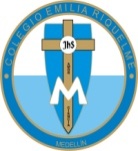 DOCENTE: ALEXANDRA OCAMPO LONDOÑOÁREA: CIENCIAS NATURALES GRADO: ONCETERCER PERIODO“Tú siempre con Jesús, allí todo lo encontrarás.” M.E.RACTIVIDADES (agosto 10-14)Buenos días queridas estudiantes, deseo que se encuentren muy bien al igual que cada una de sus familias. Esta semana, como es habitual, tendremos encuentro virtual lunes y martesObjetivo de clase:Resolver dudas acerca de la nomenclatura de aminas (lunes)Evaluar el alcance de los logros a través de una prueba escrita (martes)Metodología:Explicación y socializaciónEvaluación teórica y de nomenclaturaEl enlace para acceder a la plataforma Zoom se los compartiré a través del grupo de WhatsApp.  Cualquier inquietud pueden escribir en horario de clase al WhatsApp: 3022249009 o al correo electrónico alexandra@campus.com.co.¡Gracias!Feliz y bendecido resto de día